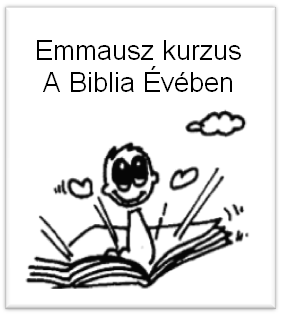 							  A Szentírás							  használata, 								     a 				                      				  Szentírásban rejlő 								  erő felfedezése.Előadók: Szent András Evangelizációs Iskola Igazgatója Gyuris Gellért és tanáraiHelyszín: Szegvár, Katolikus KörIdőpont: Március 7. 17 órától,                   Március 9. 15 óráig.Jelentkezés: Szabó Elvira
                       6635 Szegvár Tiszai utca 34.			      Tel.: 70/513-85-21
                       Email: szaboelvira1983@freemail.huElektronikusan: Az iskola honlapján, regisztráció után 				WWW. ujevangelizacio.hu                       vagy a Plébánián			      Tel.: 63/810-364	Szeretettel várjuk a jelentkezőket!